中国石油大学教务管理信息系统微专业报名操作手册登录新教学管理系统中国石油大学（北京）教务处官网，https://www.cup.edu.cn/jwc/，从统一身份认证平台登录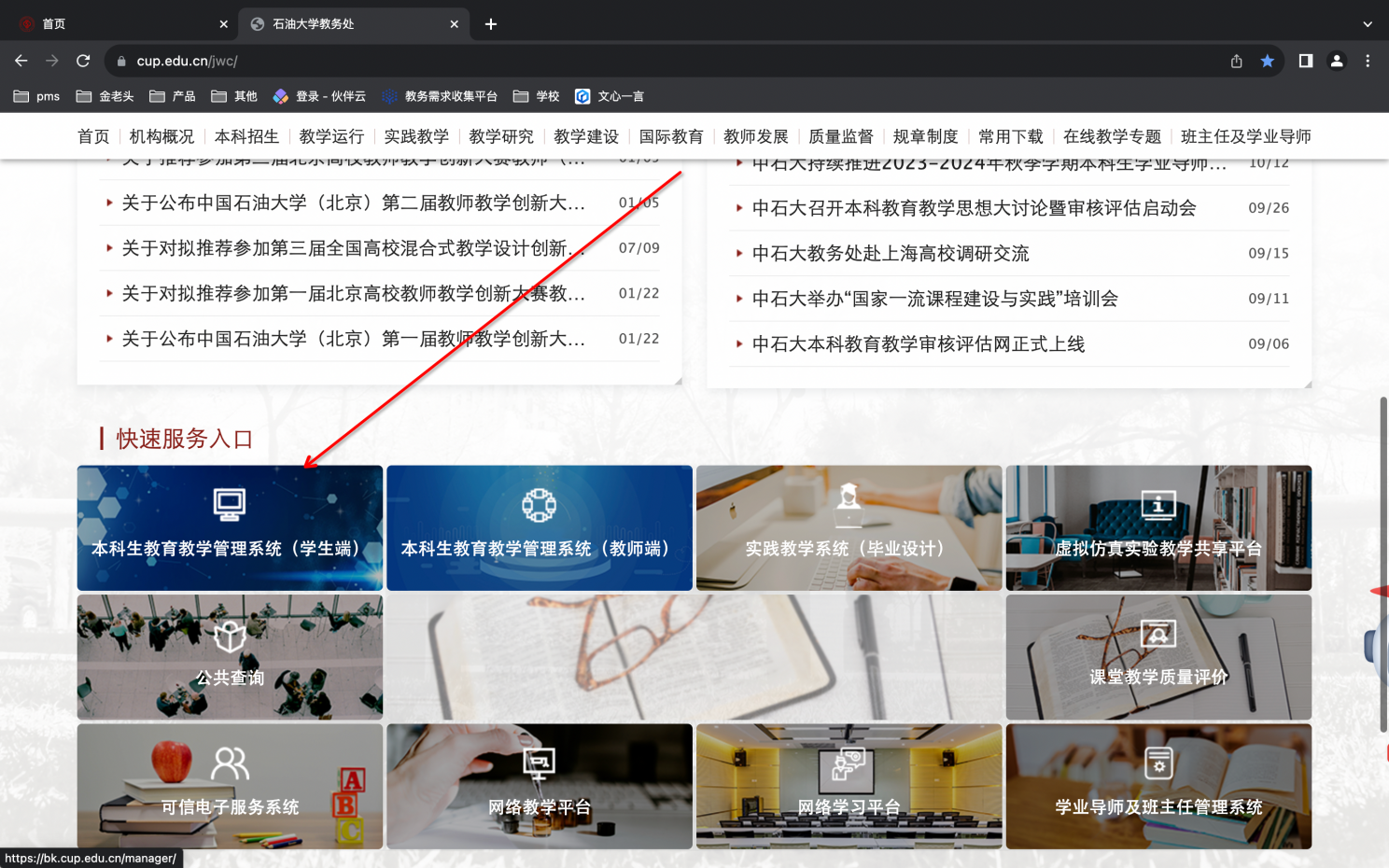 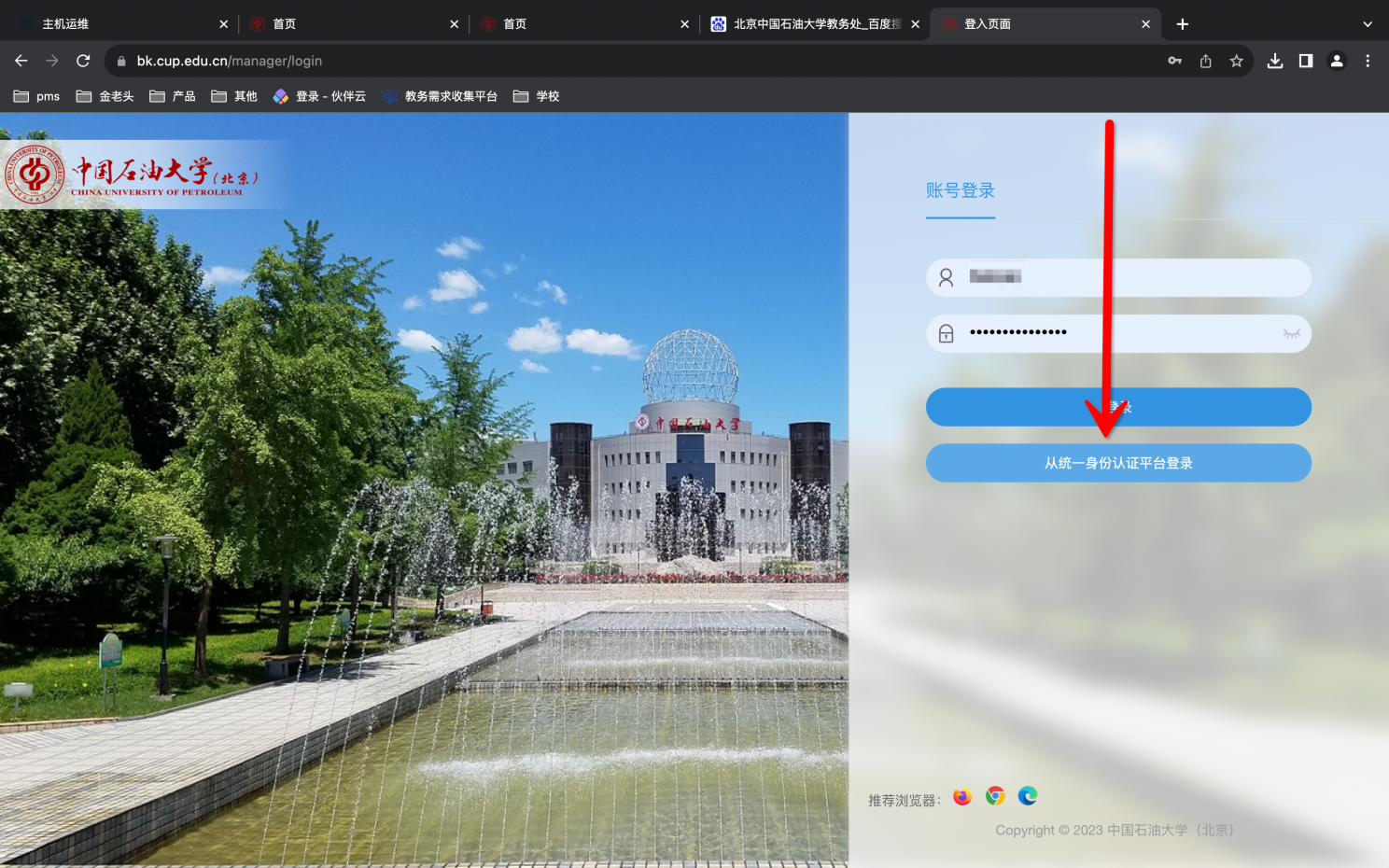 微专业报名申请操作菜单位置      菜单》学籍信息》辅修双学位及微专业申请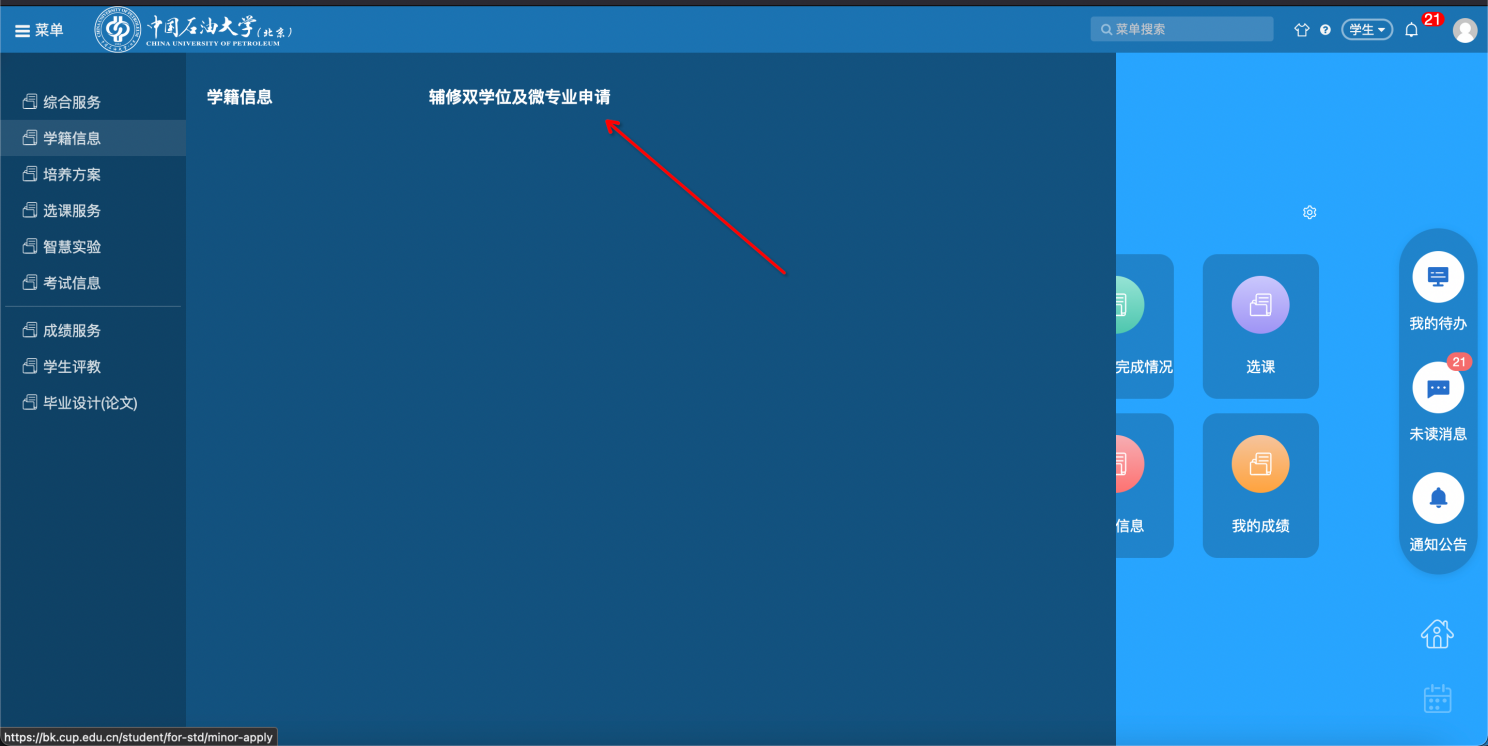 操作步骤点击【进入】按钮，进入微专业报名。注意申请时间，超过申请时间不可报名。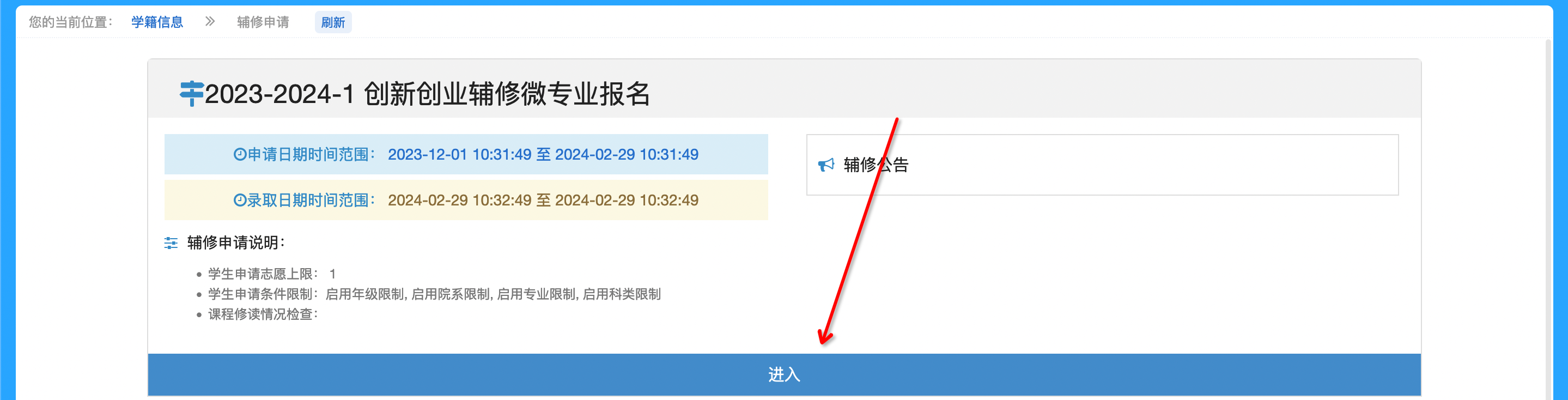 注意：若您已有辅修学籍，也是可以报名微专业的，点击主修进入报名。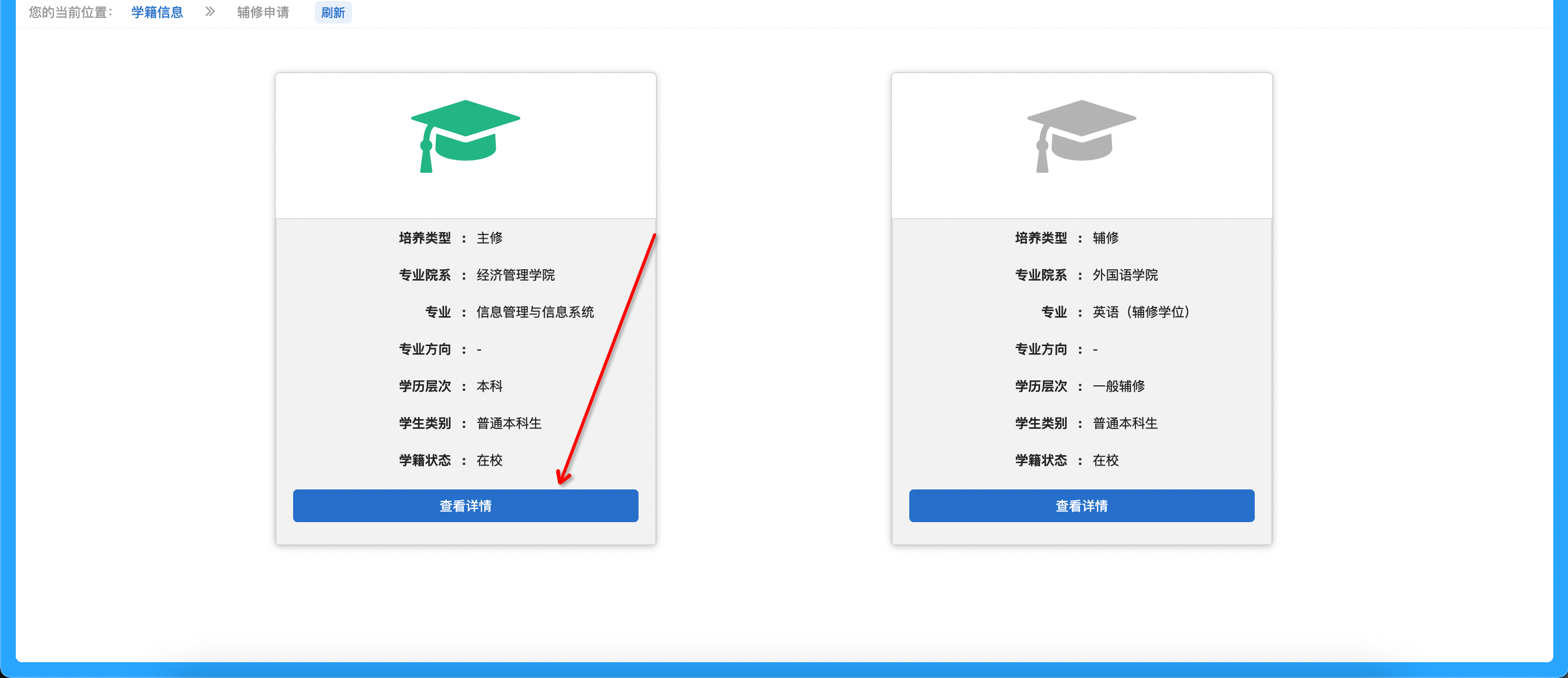 在辅修报名标签页下，点击【报名】按钮。  注意：在此页面上可以看到允许报名的限制和拟接受的人数。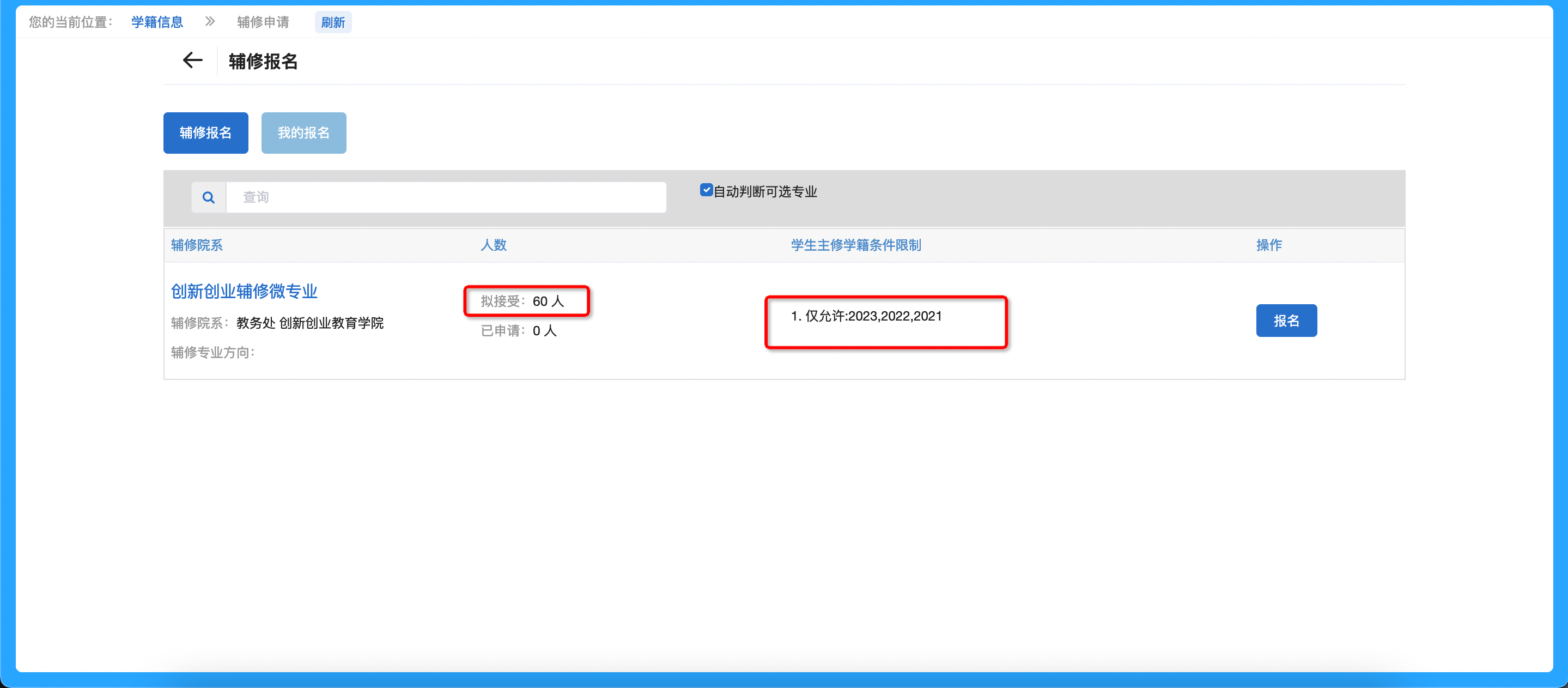 3.填写对应的信息，点击【提交】完成报名。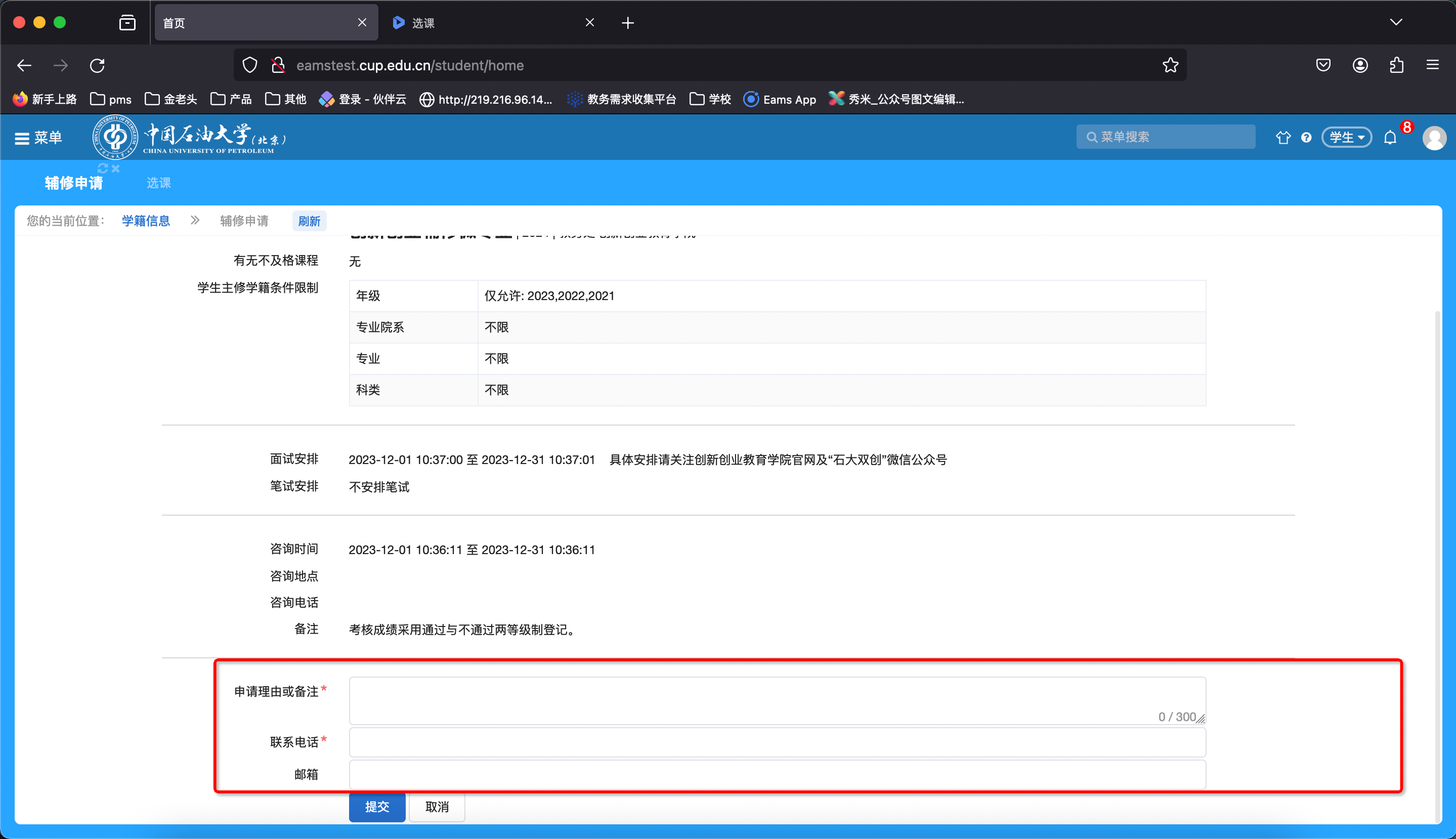 